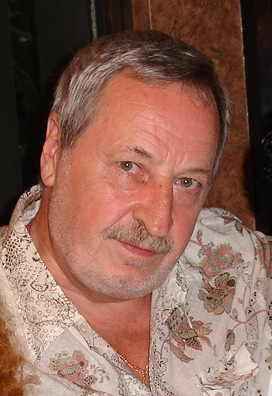 Коротков Геннадий МихайловичГод и дата рождения: 21 марта 1941 года.Место проживания (город): Москва.Место рождения: г. Ленинград.Возраст: 73 года.Рост: 182Вес: 90Цвет волос: седойЦвет глаз: зелёныйТип внешности: европейскаяРазмер одежды: 54-56Размер рубашки по вороту: 43-44Размер обуви: 43С 1992г. — артист театра им. Моссовета.ФИЛЬМОГРАФИЯ:2011	Царство отца и сына (фильм-спектакль), Режиссер: Юрий Еремин, роль - Мстиславский2008	Ермоловы, Режиссеры: Владимир Краснопольский, Валерий Усков, Сергей Виноградов, эпизод2006	Тюрьма особого назначения, Режиссеры: Сергей Виноградов, Александр Казаков, роль - отец Михаил2006	Возвращение блудного папы, Режиссер: Егор Грамматиков, роль - тренер2004	Доктор Гас2003	Тотализатор, Режиссер: Владимир Крупницкий, роль - хозяин2003	Каменская-3, Режиссер: Юрий Мороз, роль - Мамед Мерхановчеченский криминальный авторитет, (Иллюзия греха | фильм 1)1999	Каменская-1, Режиссер: Юрий Мороз, роль - Мамед Мерханов, чеченский криминальный авторитет, (Смерть ради смерти | фильм 4)1991	Психология колдовства1988	Ёлки-палки, Режиссер: Сергей Никоненко 1981	Душа, Режиссер: Александр Стефанович, роль - врач1980	Неоконченный урок, Режиссер: Анатолий Тютюнник, роль - Герасим Петрович, отчим1980	Вторжение, Режиссер: Вилен Новак, роль - Кулинич1979	Умри на коне, Режиссер: Григорий Мелик-Авакян, эпизод1971	Поезд в далекий август, Режиссер: Вадим Лысенко, роль - Иван Ефимович Петров, генералИНФОРМАЦИЯ ПО СПЕКТАКЛЯМ:2011	Царство отца и сына (фильм-спектакль), Режиссер: Юрий Еремин, роль – Мстиславский2007	Учитель танцев (фильм-спектакль), Режиссер: Юрий Еремин,роль – Альбериго2007	Учитель танцев (фильм-спектакль), Режиссер: Юрий Еремин,роль – Альбериго2007	Муж, жена и любовник (фильм-спектакль), Режиссер: Юрий Еремин, роль – Захлебинин2006	Король Лир (фильм-спектакль), Режиссеры: Павел Хомский, Михаил Козаков, Игорь Штернберг, роль - граф Глостер1999	У врат царства (фильм-спектакль), Режиссеры: Константин Антропов, Юрий Еремин1990	Холодная осень (фильм-спектакль), Режиссер: Игорь Максимчук, роль - отец1990	Этот фантастический мир. Выпуск 16 (фильм-спектакль), Режиссер: Антонина Зиновьева, роль - мистер Дженкинс, отец Эби1989	Село Степанчиково и его обитатели (фильм-спектакль), Режиссер: Лев Цуцульковский, роль – Бахчеев1988	Грамматика любви (фильм-спектакль), Режиссер: Лев Цуцульковский, главная роль - писатель средних лет  1987	Мегрэ у министра (фильм-спектакль), Режиссер: Вячеслав Бровкин, роль - Жак Флери1987	Любящий вас Коля (фильм-спектакль), Режиссеры: Владимир Драгунов, Сергей Яшин, Владимир Семаков, роль - генерал-губернатор1985	Исполнить свой долг (фильм-спектакль), Режиссер: В. Демин, роль - Цхакая Михаил Григорьевич, делегат III съезда РСДРП от Кавкавзкого союза РСДРП1982	Мегрэ колеблется (фильм-спектакль), Режиссер: Вячеслав Бровкин, роль - Жермен Парандон1982	Алексей Кольцов. Возвыситься до вашей дружбы... (фильм-спектакль), Режиссер: Л. Хмельницкая, главная роль - Виссарион Белинский1980	Окно во двор (фильм-спектакль), Режиссер: Инесса Мамышева, главная роль - Хел Джеффрис  С 1992г. — артист театра им. Моссовета. Участвует в спектаклях текущего репертуара:Царство отца и сына (Мстиславский, Мстиславский)Играл в спектаклях:«У врат царства» (Эндрю Бондесен),«Перекресток судьбы, или Реставрация» (Бернат),«Белая гвардия» (Гетман всея Украины),«Рюи Блаз» (Дон Саллюстий де Базан),«Школа неплательщиков» (Министр финансов),«Он пришел» (Артур Берлинг),«Скандал? Скандал… Скандал!» (Сэр Тизл),«Куколка» (Арчи Ли Мигэн),«Ученик дьявола» (Генерал Бергойн),«Муж, жена и любовник» (Захлебинин),"Король Лир (Граф Глостер),«Учитель танцев» (Альбериго).  